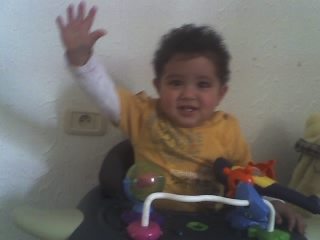 فيزياء: حلّ وضعيّات مشكل بإنجاز بحوث و مشاريع متّصلة ببعض الظّواهر الفيزيائيّة مكونات الكفايةعلم أحياء: حلّ وضعيّات مشكل بإنجاز بحوث و مشاريع متّصلة بالوظائف الحيويّة للكائنات الحيّة  في علاقتها بالمحيطمكونات الكفايةالأيّامالأنشطةالهـــــدف   المميزالمحتــوى01فيزياءيثبت ضرورة الهواء لحياة الإنسان و الحيوان و النّبات.الهواء ضروري بحياة الكائنات الحيّة02فيزياءيذكر خاصّيات الهواء.خاصّيات الهواء03فيزياءيذكر مكوّنات الهواء.مكوّنات الهواء04فيزياءيتعرّف الاحتراق و يثبت دور الهواء في عمليّة الإحتراقالإحتراق في الهواء و أهمّية الأكسجين في عمليّة الإحتراق.05علم أحياءيتبيّن وظيفة الرّئتين في التّبادل الغازي بين الجسم و المحيط.التّبادل الغازي في مستوى الرّئتين06فيزياءيذكر العناصر المتدخّلة في عمليّة الإحتراق و العناصر النّاتجة عنهاالعناصر المتدخّلة في عمليّة الإحتراق و العناصر النّاتجة عنها.07فيزياءيوظّف عمليّة الإحتراق.إحتراق الشّمعةالتّعلّم الإدماجيالتّعلّم الإدماجيتعرّف مكوّنات الهواء و خاصّياته و دوره في الإحتراق  / تبيّن وظيفة الرّئتين في التّبادل الغازي بين الجسم و المحيط.تعرّف مكوّنات الهواء و خاصّياته و دوره في الإحتراق  / تبيّن وظيفة الرّئتين في التّبادل الغازي بين الجسم و المحيط.التّقييمالتّقييمحلّ وضعيّات مشكل دالّة متّصلة بالهواء و التّنفّسحلّ وضعيّات مشكل دالّة متّصلة بالهواء و التّنفّسالدّعم و العلاجالدّعم و العلاجأنشطة لعلاج النّقائص الّتي تظهر إثر نتائج التّشخيص و أخرى لدعم المتميزينأنشطة لعلاج النّقائص الّتي تظهر إثر نتائج التّشخيص و أخرى لدعم المتميزين